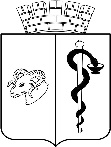 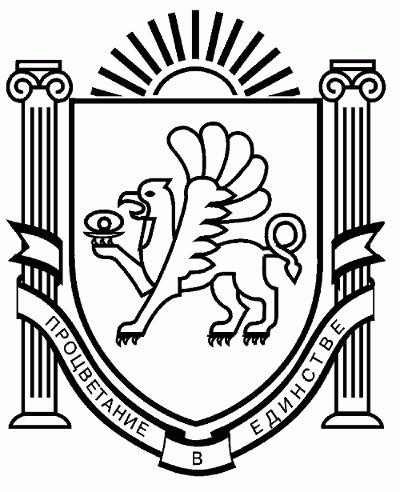 АДМИНИСТРАЦИЯ ГОРОДА ЕВПАТОРИИРЕСПУБЛИКИ КРЫМПОСТАНОВЛЕНИЕ___________ 										№ _________ЕВПАТОРИЯ          О внесении изменения в Положение о межведомственнойкомиссии по использованию жилищного фондамуниципального образования городскойокруг Евпатория  Республики Крым, утвержденноепостановлением  администрации города Евпатории                          Республики Крым от 11.03.2021 № 323-п, с изменениями, 		утвержденными постановлением от 29.03.2022 № 647-пВ соответствии с Федеральным законом от 06.10.2003 №131-ФЗ «Об общих принципах организации местного самоуправления в Российской Федерации», Законом Республики Крым от 21.08.2014 № 54-ЗРК «Об основах местного самоуправления в Республике Крым», постановлением Правительства Российской Федерации от 28.09.2022 № 1708 «О внесении изменений в некоторые акты Правительства Российской Федерации», руководствуясь Уставом муниципального образования городской округ Евпатория Республики Крым, во исполнение предложения прокуратуры города Евпатории от 23.01.2023 №Исорг-20350007-248-23/764-20350007, с целью организации работы межведомственной комиссии по использованию жилищного фонда муниципального образования городской округ Евпатория, администрация города Евпатории Республики Крым  п о с т а н о в л я е т:  1. Внести изменение в Положение о межведомственной комиссии по использованию жилищного фонда муниципального образования городской округ Евпатория Республики Крым, утвержденное постановлением  администрации города Евпатории Республики Крым от 11.03.2021 № 323-п, с изменениями, утвержденными постановлением от 29.03.2022 №647-п, дополнив  пунктом 3.10.1. следующего содержания: «3.10.1. Рассмотрение вопросов о признании помещения жилым помещением, жилого помещения непригодным для проживания, многоквартирного дома аварийным и подлежащим сносу иди реконструкции, садового дома жилым домом и жилого дома садовым домом, осуществляется без участия представителя органа, уполномоченного на проведение государственного контроля и надзора в сфере пожарной безопасности».2. Настоящее постановление вступает в силу со дня обнародования на официальном портале Правительства Республики Крым – http//rk.gov.ru в разделе муниципальные   образования,   подраздел - Евпатория,  а  также  на официальном сайте муниципального образования городской округ Евпатория Республики Крым http//my-evp.ru, в разделе Документы, подраздел документы администрации города в информационно-телекоммуникационной сети общего пользования и подлежит опубликованию информационного сообщения о нем в печатных средствах массовой информации, утвержденных органами местного самоуправления городского округа Евпатория.           3. Контроль за исполнением настоящего постановления возложить на заместителя главы администрации города Евпатории Республики Крым, курирующего отдел архитектуры и градостроительства администрации города Евпатории Республики Крым.Глава администрации города Евпатории Республики Крым	                                        Е.М. ДемидоваПояснительная записка к проекту постановления «О внесении изменений в Положение о межведомственнойкомиссии по использованию жилищного фонда муниципального образования городской округ Евпатория  Республика Крым, утвержденное постановлением  администрации города Евпатории Республики Крым от 11.03.2021 № 323-п, с изменениями, 				утвержденными постановлением от 29.03.2022 № 647-п»       Настоящий нормативный правовой акт подготовлен во исполнение постановлением Правительства Российской Федерации от 28.09.2022 № 1708 «О внесении изменений в некоторые акты Правительства Российской Федерации», предложения прокуратуры города Евпатории от 23.01.2023 №Исорг-20350007-248-23/764-20350007, с целью с целью организации работы межведомственной комиссии по использованию жилищного фонда муниципального образования городской округ Евпатория.            Положение дополнено пунктом 3.10.1.следующего содержания:«3.10.1. Рассмотрение вопросов о признании помещения жилым помещением, жилого помещения непригодным для проживания, многоквартирного дома аварийным и подлежащим сносу иди реконструкции, садового дома жилым домом и жилого дома садовым домом, осуществляется без участия представителя органа, уполномоченного на проведение государственного контроля и надзора в сфере пожарной безопасности».            Проект постановления является нормативным правовым актом и не требует финансовых затрат из бюджета муниципального образования городской округ Евпатория.Данный проект не содержит коррупциогенных факторов.             Проект постановления размещен на официальном сайте Правительство Республики Крым – http//rk.gov.ru в разделе муниципальные образования, подраздел - Евпатория, (проекты администраций) в информационно-телекоммуникационной сети общего пользования 17.02.2023Начальник  отдела архитектуры и градостроительства администрации города Евпатория Республики Крым                                                              Е.Н. Епифанов  Черлецкая 60239